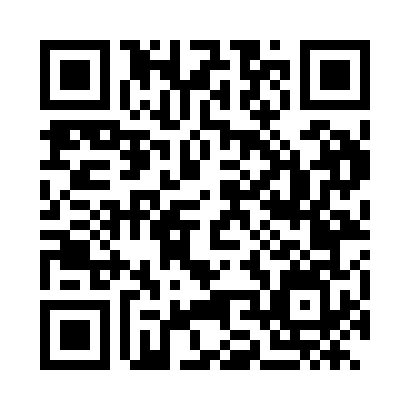 Prayer times for Fažana, CroatiaWed 1 May 2024 - Fri 31 May 2024High Latitude Method: NonePrayer Calculation Method: Muslim World LeagueAsar Calculation Method: ShafiPrayer times provided by https://www.salahtimes.comDateDayFajrSunriseDhuhrAsrMaghribIsha1Wed3:575:541:024:588:1110:002Thu3:545:521:024:588:1210:023Fri3:525:511:024:598:1310:044Sat3:505:501:024:598:1410:065Sun3:485:481:015:008:1510:086Mon3:465:471:015:008:1710:107Tue3:445:451:015:018:1810:128Wed3:415:441:015:018:1910:149Thu3:395:431:015:018:2010:1610Fri3:375:421:015:028:2110:1711Sat3:355:401:015:028:2310:1912Sun3:335:391:015:038:2410:2113Mon3:315:381:015:038:2510:2314Tue3:295:371:015:038:2610:2515Wed3:275:361:015:048:2710:2716Thu3:255:351:015:048:2810:2917Fri3:235:331:015:058:3010:3118Sat3:215:321:015:058:3110:3319Sun3:195:311:015:058:3210:3520Mon3:175:301:015:068:3310:3621Tue3:165:301:015:068:3410:3822Wed3:145:291:025:068:3510:4023Thu3:125:281:025:078:3610:4224Fri3:105:271:025:078:3710:4425Sat3:095:261:025:088:3810:4526Sun3:075:251:025:088:3910:4727Mon3:055:251:025:088:4010:4928Tue3:045:241:025:098:4110:5029Wed3:025:231:025:098:4210:5230Thu3:015:231:025:098:4310:5431Fri2:595:221:035:108:4310:55